SACENSĪBU NOLIKUMSABC Race autošosejas kausa sacensību 2. PosmsAuto24ring trase, Pērnava, Igaunija2021. Gada 19-20. JunijaSATURSSacensību dienaskārtība hronoloģiskā secībā.Reģistrēšanās sacensībām.Dalības maksas.Definīcijas.Sacensību organizācija.Sacensību raksturojums un formāts.Protesti un apelācijas.Drošības noteikumi.Laika fiksēšanas iekārta (transponders).Apbalvošanas ceremonija.Sacensību dienaskārtība hronoloģiskā secībā.18.06.202109:00-20:00 - Tehniska parbaude  20.06.202110:50-11:10 - 1. brīvi treniņi12:10-12:30 - 2. brīvi treniņi14:10-14:35 - 1. sacensību brauciens 18:10-18:35 - 2. sacensību brauciens Reģistrēšanās sacensībām, dalībnieki.Sacensībās drīkst piedalīties sportisti ar LAF izsniegtu ABC Race vai autošosejas gada licenci.Sacensībās drīkst piedalīties tikai sportisti, kuri ir juridiski ABC Race biedrības biedri un nomaksājuši biedru naudu (100 EUR gadā maksa).Sezonas kopvērtējumam kvalificējas tikai dalībnieki, kuri ir nomaksājuši biedra naudu, līdz sacensības norises datumam.Iepriešēja reģistrēšanās sacensībām jāveic www.abcrace.lvReģistrēšanās sacensību dienā notiek sacensību sekretariātā atbilstoši dienaskārtībai.Dalībnieks ir reģistrēts sacensībām, kad ir parakstīts pieteikums (Punkts. 2.2), apmaksāta dalības maksa sekretariātā vai pārskaitīta uz kluba kontu (Punkts 2.1.).Dalības maksas.Dalības maksa no vienas automašīnas ir EUR 200,-Gadījumā, ja dalībnieks ir izslēgts no sacensībām, pamatojoties uz Galvenā tiesneša lēmuma, samaksātā dalības maksa netiek atgriezta.Dalības maksu atmaksā dalībniekam, ja:Sacensības nenotiek rīkotāja vainas dēļ - atmaksā 100% apmērā.Sacensības nenotiek nepārvaramas varas dēļ - atmaksā 50% apmērā.Definīcijas.Komanda - Automašīna ar kuru startē 2 dalībnieki, no kuriem katrs veic vienu sacensību braucienu.Auto24ring - Automašīnu un motociklu trase ar ēkām un infrastruktūru un atrašanāsvietu auto24ring, Papsaare ciems, Pērnavas apriņķisPitlīnija - 16 metru plata asfaltēta josla ar ātruma ierobežojumu, kas atrodas starp trases starta-finiša taisni un dalībnieku parku. Pit līnijas sākums ir trases nobraukšanas vietā, beigas - trases iebraukšanas vietā.Trase - Vienvirziena apļaveida ceļš, kuras mērķis ir nodrošināt iespēju nodarboties ar auto-motosportu, kā arī droši attīstīt braukšanas prasmi un tehniku.Dalībnieku parks - Asfaltēts laukums, kas robežojas ar Pit līniju un kas ir paredzēts Dalībnieku un tiem piederošas tehnikas un aprīkojuma izvietošanai sacensību laikā.Skatītāju zonas - Noteiktas teritorijas un vietas, kuras ir pieejamas skatītājiem trasē notiekošo aktivitāšu vērošanai.Izskrejas / Drošības zonas - Teritorijas un vietas, kas robežojas ar trasi un kuras ir speciāli izveidotas ar mērķi nodrošināt automašīnu un motociklu drošu neplānotu nobraukšanu no tās, radot minimāli iespējamus bojājumus sacensību dalībniekiem.Evakuācijas ceļš - Ceļš ar piekļuvi Dalībnieku parkam un Skatītāju zonām un ir paredzēts lietošanai īpašajiem transporta līdzekļiem (ātrās medicīniskās palīdzības brigādei, glābšanas un ugunsdzēsības dienesta transportam, evakuatoram utt).Spolēšana - Transporta līdzekļu riteņu griešana brīdī, kad transporta līdzeklis ir nekustīgs vai pārvietojas nedabiski lēnāk kā riteņu griešanās ātrums.Trases personāls - Auto24ring pilnvarotās personas, kurām ir tiesības dot norādījumus Auto24ring trases vārdā.Rīkotājs - Fiziska vai juridiska persona, kura ir šo sacensību organizētājs.Rīkotāja personāls - Rīkotāja pilnvarotas personas, kurām ir tiesības izdot rīkojumus Rīkotāja vārdā.Dalībnieks - Sportists, kurš piedalās sacensībās vai tā pārstāvis.Sacensības - Autosporta pasākums, kurš tiek rīkots saskaņā ar šo Nolikumu un kurš sākas ar brīdi kad dalībnieks ir oficiāli reģistrējies sacensībām līdz apbalvošanas ceremonijas beigām.  Sporta protests - Sūdzība, kuru rakstiski iesniedz kāds no Dalībniekiem par cita Dalībnieka rīcību vai Galvenā tiesneša lēmumu sacensību laikā.Tehniskais protests - Sūdzība, kuru rakstiski iesniedz kāds no Dalībniekiem par cita Dalībnieka sporta automašīnas neatbilstību tehniskajiem noteikumiem.Dalībnieku sapulce - Organizators un Sacensību galvenais tiesnesis sasauc dalībnieku sapulci, kurā dalībniekiem un pieteicējiem ir obligāti jāpiedalās. Ja dalībnieks vai pieteicējs nepiedalās dalībnieku sapulcē, dalībnieks var tikt sodīts un nepielaists dalībai treniņos, kvalifikācijā vai sacensībās.Oficiālais ziņojuma dēlis - Informatīvais ziņojuma dēlis, kas izvietots trases teritorijā, starp trasi un dalībnieku parka.LAF - Latvijas Automobiļu Federācija.DNF - Dalībnieks nav finišējis.DNS - Dalībnieks nav startējis.DSQ - Dalībnieks diskvalificēts.     Sacensību organizācija.Sacenības tiek organizētas saskaņā ar:ABC Race 2021. Gada nolikumu;Šo Sacensību Nolikumu un tā papildinājumiem un/vai pielikumiem;ABC Race tehniskajiem noteikumiem;LAF sporta kodeksu.Sacensības tiek rīkotas Auto24ring trasē 19-20.06.2021.Sacensībās “Henkell Estonian Grand Prix 2021” ir 3. Posms BaTCC.Sacensību rīkotājs:Nosaukums: 		Autosporta klubs “X sports”Jurid. Adrese: 		Rīga, Džutas iela 8, LV-1006Reģ.Nr.:			40008072736 Kontakt persona:	Andis Meilands Telefons:		+37128644446E-Pasts: 		info@batcc.euSadarbība ar Nosaukums		Venta Event SIAAdrese:			Stūrīša iela 23-1, Rīga, LV-1006, LatviaReg. Nr:		40103802327Kontaktpersona:		Andis MeilandsTelefons:		+37128644446E-Pasts:		info@batcc.euSacensību oficiālās personas:Sacensību sekretārs:	Georgijs Pliska (ABC Race)Sacensību organizators izziņos sacensības oficiālās personas ne vēlak ka 15.06, sava mājas lapa.Sacensību raksturojums un formāts.Vispārīgā informācija.Autošosejas daudz-posmu kausa sacensības ABC Race klasi;Sacensības notiek 20.06.2021 Auto24Ring trasē.Trases garums - 3170 metri (viens aplis);Braukšanas virziens - pret pulksteņrādītāja virzienu;Trases virsmas segums -  asfaltbetons;Dalībnieku skaita ierobežojums - Neierobežots;Ar vienu automašīnu drīkst startēt 2 dalībnieki;Sacensību garums un starta procedūra.Pirmais sacensību brauciens.Formācijas aplis (2 apļi)Iesildīšanās aplis (1 aplis)Starts no vietasSacensību brauciens (10 apļi)Otrais sacensību brauciens.Formācijas aplis (2 apļi)Iesildīšanās aplis (1 aplis)Starts no vietasSacensību brauciens (10 apļi)Starta pozīciju noteikšana.Starta pozīcijas pirmajam sacensību braucienam nosaka ar izlozes palīdzību sacensību sekretariātā, pēc sacensību dienaskārtības.Starta pozīcijas otrajam sacensību braucienam nosaka pēc apgrieztiem izlozes rezultātiem (Pirmā brauciena apgriezta secībā).Ja ar vienu automašīnu startē divi dalībnieki, pirms izlozes veikšanas ir jānorāda, kurš nodalībniekiem startēs pirmajā, kurš otrajā braucienā.Uzvarētāja noteikšana sacensībās.par katru Braucienu tiek piešķirti punkti atbilstoši sekojošai tabulai: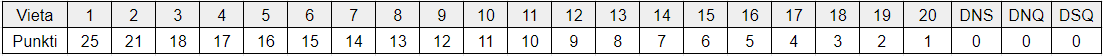 DNS – Braucējs nestartēja braucienā DNQ – Braucējs nekvalificējās brauciena rezultātam DSQ – Braucējs izslēgts no braucienaUzvarētājs ir dalībnieks ar lielāko punktu skaitu pēc 2 sacensību braucieniem.Posma rezultātu noskaidrošanai tiek saskaitīti abu braucienu rezultātā iegūtie punkti. Ja ar vienu automašīnu brauc divi braucēji, katrs braucējs saņem punktus tikai par to braucienu, kurā pats piedalījies.Lai klasificētos brauciena rezultātam, visiem dalībniekiem ir jāveic vismaz 75% (septiņdesmit pieci procenti) no brauciena distances, ko ir veicis brauciena uzvarētājs. (DNF status tiek piešķirts tiem dalībniekiem, kuri ir veikuši mazāk kā 75% no brauciena distances, ko ir veicis brauciena uzvarētājs.Ja diviem vai vairāk dalībniekiem sacensību beigās ir vienāds punktu skaits, augstāku vietu sacenības kopvērtējumā izcīna tas dalībnieks kurš: ieguvis vairāk braucienu pirmās vietas (Punkts. 6.4.3.); ja kritērijs 6.4.5.1. ir vienāds, tad tam, kurš ieguvis vairāk braucienu otrās vietas (Punkts. 6.4.3.); ja arī otro vietu skaits ir vienāds, tad tam, kurš ieguvis vairāk braucienu trešās vietas un tā uz priekšu, līdz kamēr tiek noteikts uzvarētājs (Punkts. 6.4.3.); ja uzvarētāju nav iespējams noteikt pēc šiem kritērijiem, tad augstāka vieta tiek piešķirta braucējam kurš uzstādījis ātrākus apļa laiku ņemot vērā abus braucienus.Ja jebkādu iemeslu dēļ, plānotais sacensību brauciens netiek pabeigts, tad punktu apjoms ko piešķir dalībniekiem par attiecīgo braucienu tiek aprēķināts sekojoši: Minimums 75% no brauciena distances ir pabeigti = 100% punkti.Mazāk kā 75% no brauciena distances ir pabeigti = 50% punkti.Tikai apļi, kuri nobraukti sacīkšu režīmā tiek iekļauti nobrauktās distances aprēķināšanai. Formēšanās, iesildīšanās apļi un nobrauktā distance pēc finiša karoga netiek iekļauti nobrauktās distances aprēķināšanai, taču distance nobraukta aiz Safety Car ir iekļauta kopējās nobrauktās distances aprēķināšanai.Pāragrs starts sacensībās tiek sodīts ar +10 sekundes pie attiecīgā dalībnieka kopējā brauciena laika.Smagu avāriju gadījumā un/vai citu drošības apsvērumu dēļ, sacensību galvenajam tiesnesim ir tiesības apturēt un atcelt jebkurā brīdī treniņu sesijas, kvalifikāciju un braucienus (sarkans karogs).Tehniskā pārbaude.Pirms-sacensību Tehniskā pārbaude tiek organizēta atbilstoši sacensību dienaskārtībai nodrošinot, ka dalībnieka automašīna un ekipējums tiek uzrādīti tehniskajai komisijai dalībnieka PIT BOX.Parc Fermé (dalībnieku parks) ir obligāts visiem dalībniekiem pēc sacensību braucieniem. Pārkāpjot šo noteikumu uzrādītais dalībnieka rezultāts var tikt anulēts.Dalībnieks drīkst pamest Parc Fermé tikai saņemot atļauju no Tehniskā komisāra.Padziļinātā automašīnu tehniskā pārbaude var tikt organizēta jebkurā brīdī sacensību laikā saskaņā ar galvenā tiesneša vai komisāra lēmumu. Izmaksas, saistītas ar automašīnu tehniskās pārbaudes organizēšanu uzņemas konkrēto sacensību rīkotājs, taču, izmaksas, kas radušās pēc tehniskās pārbaudes dalībniekiem atgriežot automašīnu tādā stāvoklī kāda tā ir bijusi pirms tehniskās pārbaudes, uzņemas konkrētais sacensību dalībnieks.Protesti un apelācijas.Galvenā tiesneša lēmumi stājas spēkā no brīža kad tie ir parakstīti un piestiprināti pie sacensību oficiālā ziņojuma dēļa.Visi protesti ir jāiesniedz sacensību sekretariātā un tiem jābūt adresētiem sacensību Komisāram. Protestiem ir jābūt iesniegtiem kopā ar drošības depozīta naudu EUR 200,- apmērā, vai EUR 500,- apmērā, ja protests saistīts ir ar automašīnas neatbilstību attiecīgajiem Tehniskajiem noteikumiem.Protestiem ir jābūt sagatavotiem un iesniegtiem atbilstoši FIA Kodeksa #13.3.Par protesta juridisko pamatojumu un tā atbilstību FIA Kodeksa prasībām lemj sacensību Komisārs(i).Ja protests ir noraidīts un protesta analīzes un pārbaudes izdevumi ir lielāki, nekā definēts Nolikumā, protestētājam ir jāsamaksā starpība.Dalībnieks var iesniegt apelāciju atbilstoši LAF Sporta Kodeksa noteikumiem. Drošības depozīta iemaksas summa Apelācijas tiesai ir EUR 1000,-.Gadījumos, kad protests ir apmierināts, iemaksātais drošības depozīts tiek atgriezts protesta iesniedzējam. Savukārt, ja protests tiek noraidīts, iemaksātais drošības depozīts paliek Rīkotāja pārziņā.Drošības noteikumi.Maksimālais atļautais ātrums transportlīdzekļiem, kuri pārvietojas dalībnieku parka un skatītāju zonās nedrīkst pārsniegt gājēju pārvietošanās ātrumu, jeb maksimums 10 km/h.Transportlīdzekļu novietošana sacensību teritorijā ir atļauta tikai tam paredzētajās vietās. Nepareizi novietoti transportlīdzekļi var tikt evakuēti uz transportlīdzekļa īpašnieka rēķina.Maksimāli atļautais automašīnu ātrums Pit līnijā ir 50 km/h. Šī noteikuma pārkāpuma gadījumā dalībnieks tiek sodīts sekojoši: ja atļautais ātrums ir pārsniegts 0-20 km/h – EUR 5,00 par katru 1 km/h virs atļautā ātruma; no 20 km/h uz augšu – EUR 20,00 par katru 1 km/h virs atļautā ātruma. Atkārtota pārkāpuma gadījumā Dalībnieks var tikt izslēgts no sacensībāmNepiederošām personām ir aizliegts atrasties trases izskrejās vai uz evakuācijas ceļa, ja vien tas nav noticis ar dalībnieku sacensību laikā neplānoti izbraucot no trases.Visu sacensību laikā dalībniekiem un komandu piederīgajiem ir jāievēro droša 2m distance, nepulcējoties grupās, ievērojot vlastī noteitā ārkārtas stāvokļa noteikumus.Motorizēta transportlīdzekļu lietošana bez tiesībām to vadīt ir aizliegta. Bērnu vecāki vai pārstāvji ir atbildīgi par bērnu aktivitātēm sacensību laikā.Jebkādu priekšmetu novietošana pie ēkām trases teritorijā vai uz trases izskrejām ir aizliegts.Ievērot visus vides aizsardzības noteikumus, kas izriet no spēkā esošajiem tiesību aktiem, ir obligāta prasība. Izmest atkritumus atļauts tikai tam speciāli paredzētās vietās ar nosacījumu, ka atkritumi, kas izmesti iekļaujas izvietotajos konteineros. Ja atkritumu tvertnes ir pilnas, novietot atkritumus blakus konteineram ir aizliegts. Ja ir izvietoti konteineri dažāda veida atkritumiem, atkritumus sašķiro pēc veida.Izmest videi bīstamus atkritumus trases teritorijā ir stingri aizliegts, ja vien nav izveidota īpaša vieta videi bīstamo atkritumu izmešanai un glabāšanai. Par jebkuru šķidruma noplūdi no transportlīdzekļiem, kas var izraisīt kaitējumu videi ir nekavējoties jānovērš un par to jāinformē trases personāls.Atstāt izlietotās riepas Biķernieku teritorijā pēc sacensībām ir kategoriski aizliegts. Dalībniekiem ir pienākums visas izlietotās riepas aizvest pametot sacensības. Pārkāpjot šos noteikumus dalībniekiem var tikt piemērots sods līdz EUR 1000,- kuru pēc sacensībām piedzīs caur ABC Race biedrību.Lai nodrošinātu ugunsdrošību, īpaša uzmanība jāpievērš viegli uzliesmojošu materiālu (degvielas, eļļas, uc) izmantošanai. Katra Dalībnieka boksā ir jābūt brīvi pieejamam vienam ugunsdzēšamajam aparātam ar vismaz 6 kg apjomu. Persona, kura veic darbības ar viegli uzliesmojošiem materiāliem ir pilnībā atbildīga par iespējamām sekām. Ugunsdzēšamā aparāta neesamības gadījumā sods EUR 20,-.Draudzīgas vides nodrošināšanai, visas ierīces kuras patērē enerģiju ir ieteicams izslēgt, ja nelieto.Elektrības pieslēgumu ir atļauts lietot tikai ar iepriekšēju saskaņošanu ar Rīkotāju. Veikt nesankcionētus elektrības pieslēgumus ir stingri aizliegts.Par jebkādu bojājumu trases infrastruktūrai, kopā ar skaidrojumu par notikuma apstākļiem ir nekavējoties jāinformē sacensību Rīkotājs. Katra persona, kura ir radījusi zaudējumus, ir atbildīga par nodarīto kaitējuma atlīdzināšanu. Iespējamais kaitējums ietver sevī, bet neaprobežojas ar kaitējumu trases infrastruktūrai: barjeras, vārti, asfalts, kabeļi, cauruļvadi, elektrisko sistēmu u.c.Veidot caurumus asfalta segumā visas trases teritorijā ir stingri aizliegts. Spolēšana arī ir aizliegta. Sods par šī noteikuma pārkāpumu ir EUR 200,- par katru fiksēto gadījumu atsevišķi.Grila uzstādīšana vai ugunskura ierīkošana trases teritorijā ir stingri aizliegta.Smēķēšana ir atļauta tikai tam speciāli paredzētajās vietās dalībnieku parkā, vai ārpus tā.Jebkāda veida komercaktivitātes sacensību laikā trases teritorijā tai skaitā preču tirdzniecība, produktu prezentācijas u.c. var tikt veikta tikai pēc Rīkotāja rakstiskas atļaujas saņemšanas.Jebkuri rīkotāja personāla izdotie rīkojumi sacensību laikā ir obligāti. Ignorējot šos noteikumus attiecīgais dalībnieks var tikt izslēgts no sacensībām.Pit līnija ir vienvirziena kustības braukšanas zona. Braukšana atpakaļgaitā Pit līnijā ir aizliegta. Kustība pretējā virzienā pit līnijā ir pieļaujama tikai stumjot attiecīgo transporta līdzekli. Sods par šī noteikuma pārkāpumu ir EUR 100,- par katru fiksēto gadījumu atsevišķi.Sacensību laikā, ne Dalībniekiem, ne viņu pārstāvjiem, komandas mehāniķiem vai viņu radiniekiem nav tiesību rīkoties agresīvi (bļaut, lamāties, žestikulēt vai kā citādi aizvainot vai draudēt trases tiesnešiem vai rīkotāja personālam. Šāda rīcība tiks tulkota kā nesportiska rīcība par ko pienākas sods EUR 200,- apmērā. Papildus tam, turpmākā piedalīšanās sacensībās Dalībniekam ir ar brīdinājumu un atkārtotas nesportiskas rīcības gadījumā Dalībnieks var tikt izslēgts no sacensībām, kā arī informācija tiek nodota LAF izvērtēšanai par izslēgšanu no kausa seriāla. Soda naudas, kas ir piemērotas kādam dalībniekam sacensību laikā ir jāiemaksā sacensību sekretariātā līdz nākošai izbraukšanai uz trasi, bet ne vēlāk kā stundas laikā no brīža, kad ir pieņemts lēmums par soda piemērošanu. Rīkotājam ir tiesības liegt piedalīties sacensībās Dalībniekam, kurš nebūs veicis piemērotā soda apmaksu. Jebkura soda piemērošanu veic sacensību Galvenais tiesnesis.Laika fiksēšanas iekārta (transponders).Dalībniekam ir pienākums nodrošināt, ka sacīkšu automašīna ir aprīkota ar laika fiksēšanas iekārtu, jeb transponderu, visu sacensības laiku. Dalībnieks ir materiāli atbildīgs par īrētajiem transponderiem, kas piestiprināti pie sacīkšu automašīnas.Īrētā transpondera sabojāšanas vai pazaudēšanas gadījumā, dalībniekam ir jākompensē rīkotājam transpondera vērtība EUR 400,- apmērā.Transponderi ir jāatgriež sacensību sekretariātā 20 minūšu laikā no brīža kad dalībnieks ir pabeidzis sacensības.Apbalvošanas ceremonija.Apbalvošanas ceremonija tiek rīkota atbilstoši sacensību dienaskārtībai.Laureātu ierašanās uz apbalvošanas ceremoniju ir obligāta.Apbalvošanas ceremonijā laureātiem obligāti jāvelk sportista kombinezons. Ierodoties uz apbalvošanas ceremoniju ne sportista kombinezonā dalībniekam var tikt piemērots sods EUR 50,-.Apbalvošanas ceremonijas laikā laureātiem ir jālieto sacensību vai seriāla sponsoru (ja tādi ir) atribūtiku, ko nodrošina sacensību rīkotājs vai seriāla attīstītājs. Atsakoties vai neievērojot šo noteikumu, Dalībniekam var tikt piemērots sods EUR 50,-. Par apbalvošanas ceremonijas kārtību un laureātu skaitu, dalībnieki tiks informēti dalībnieku sapulcē.Veiksmīgus startus!Apstiprinu:Jānis DucmanisLAF Šosejas Komisijas vadītājsSaskaņots:Linda MedneLAF Ģenerālsekretāre(Paraksta vieta)(Paraksta vieta)